ВАКЦИНАЦИЯ ОТ КОРИ И COVID-19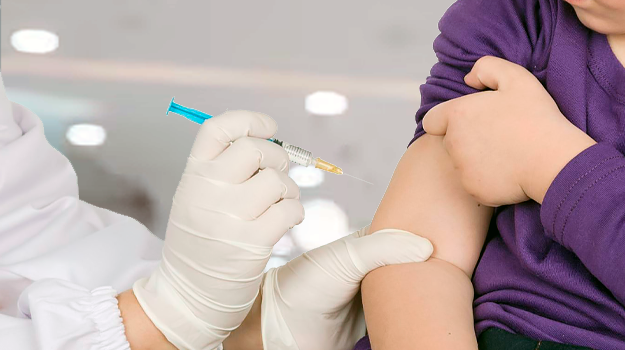 Всемирная организация здравоохранения предупреждает: пандемия COVID-19 создает дополнительный риск возникновения вспышек кори. Подробнее – в нашей статье.Согласно информации ВОЗ, из-за пандемии в 2020 году более 22 миллионов младенцев пропустили первую дозу вакцины против кори. Это на 3 миллиона больше, чем в 2019 году. Отказ от прививок против кори создает опасные условия для возникновения вспышек болезни.По сравнению с предыдущим годом, количество зарегистрированных в мире в 2020 году случаев кори снизилось на 80%. По оценке Роспотребнадзора, снижение заболеваемости корью обусловлено беспрецедентными ограничительными мероприятиями, связанными с неблагополучной эпидемиологической ситуацией по COVID-19. И продолжает настаивать на необходимости вакцинации от кори, как на самой эффективной мере профилактики этого заболевания.По мнению специалистов, необходимо проводить вакцинацию от COVID-19 при сохранении темпов вакцинации от кори, чтобы «не обменять одну смертельную болезнь на другую».Корь - одна из самых заразных болезней человека, но ее почти полностью можно предотвратить с помощью вакцинации. По оценкам ВОЗ, за последние 20 лет вакцина против кори спасла от смерти более 30 миллионов человек.Корь - смертельно опасная, но полностью предотвратимая болезнь. Защититься от нее поможет вакцинация.Берегите себя и будьте здоровы!